Identifying What “Works”AMCHP-http://www.amchp.org/Pages/default.aspx 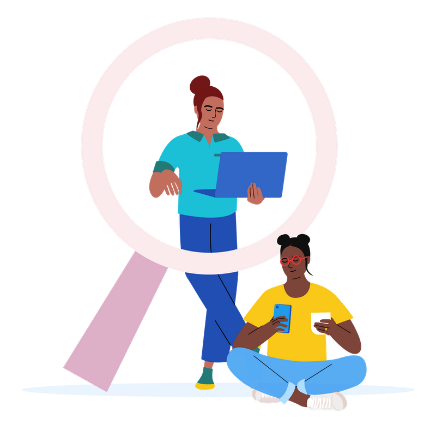 Innovation Hub- https://www.amchpinnovation.org/ The Public Health Foundation-http://www.phf.org/resourcestools/Pages/default.aspx de Beaumont Foundation-https://www.debeaumont.org/National Network of Public Health Institutes-https://nnphi.org/MCH Digital Library-https://www.mchevidence.org/library/MCH Navigator-https://www.mchnavigator.org/MCH Evidence Center-https://www.mchevidence.org/What Works for Health-https://www.countyhealthrankings.org/take-action-to-improve-health/what-works-for-healthNACCHO’s Model Practices Database-https://www.naccho.org/membership/awards/model-practicesCalifornia Evidence-Based Clearinghouse for Child Welfare-https://www.cebc4cw.org/Family Engagement Inventory-https://www.childwelfare.gov/FEI/The What Works Clearinghouse (WWC)-https://ies.ed.gov/ncee/wwc/Evidence-Based Practices Resource Center-SAMHSA-https://www.samhsa.gov/ebp-resource-centerCDC: The Community Guide-https://www.thecommunityguide.org/Evidence and Equity Resources Note: This list of resources is not exhaustive and is instead meant to guide your thinking in framing your health challenge in terms of race and equity and to help identify potential equitable innovations. Identifying Evidence Community-Defined Evidence/Community-Defined Practicehttps://www.cibhs.org/post/building-evidence-summit-community-defined-practices  https://www.cibhs.org/post/community-defined-practices-capacity-building-project  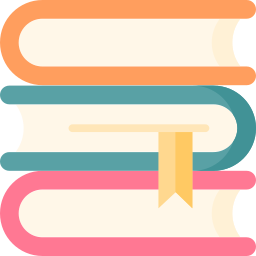 https://nned.net/docs-general/CDEP_Final_Report_10-7-09.pdf  Research Justice: Addresses structural inequities in knowledge development and access to information. Research Justice Facilitator’s Guide Introduction to Research Justice Webinar Decolonizing Research Community Guide Assessing and Selecting an Innovation Racial Equity Impact Assessment: This tool systematically examines how different racial and ethnic groups may be affected by a potential action or decision. Hexagon Tool: This tool uses data systematically to make informed choices about which evidence-based innovation will fit within a given context. This tool can also be used to determine the fit of a strategy once key components have been identified/developed. Health Equity Impact Assessment: This assessment tool can be used to identify unintended potential health impacts (both positive and negative) of a policy, program, or initiative on vulnerable/marginalized groups within the general population. Example: North Carolina Health Equity Impact AssessmentEvidence and Equity Reflection QuestionsDon’t Forget to:Engage folks with lived experience related to your challenge or who will be impacted by your project Identify reach out to organizations or people working on similar challenges within MCH or other sectorsReflect on the data and information you’ve collected on the issue you’re hoping to address. What stands out?How do you plan to use the data/info to address your challenge?What biases may impact how you analyze or use these data? What information is missing? What data may be missing that would reveal health inequities? How can you obtain those data?In thinking about evidence:Where can you find more information about “what works”?What sources of evidence have you used before? What resources do you have to help you identify potential innovations?What might prevent you from identifying potential innovations?In thinking about potential innovations and filling any gaps in your understanding of what could work”How can you engage the community to identify what they are already doing to address your challenge?How can you ensure you identify something that works across multiple levels of the system you are working within?How can you ensure “what works” is addressing a root cause of health inequity?How can you ensure this will prioritize the history and context of different racial and cultural groups so that institutional and structural inequities are explicitly addressed?What organizations, communities, or individuals can you partner with to help you address your challenge? Consider organizations/communities that are already doing the work.How can you support them to sustain this work/scale it up?How might you support the organizations/individuals/communities you identified above to ensure their perspectives and experiences are respected and valued? How can you ensure these folks are supported to be active decision makers throughout implementation/project/program activities? Consider how you can:Create leadership opportunities for community representativesHold meetings at times and locations that are convenient for everyonePrepare people for meetings and as well as follow up after meetingsCo-create agendas with community input Meet the needs of all cultures and languages represented Compensate people for their time and expertise using a method that works best for themEstablish a culture that embraces diverse insights and ensures they are shared and incorporated into the decision-making processCreate space for people to connect, raise concerns, build power and act in their own interestsSupport community representatives to generate their own ideas